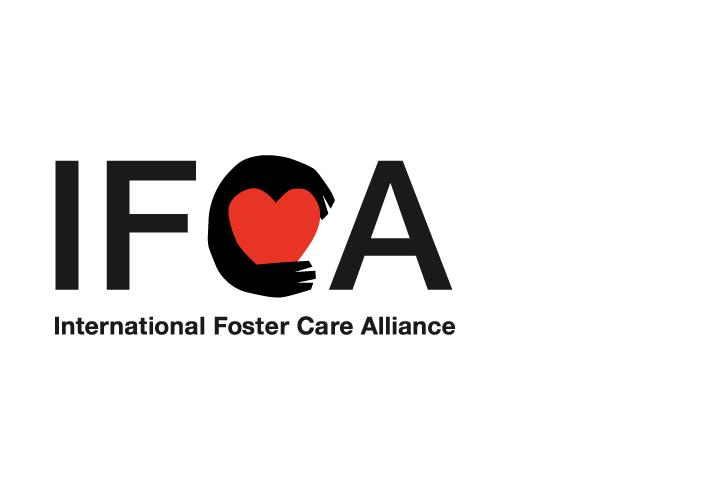 これは、インターナショナル・フォスター・ケア・アライアンス　(以下IFCA)とあなたとの契約書です。あなたは、この契約書にサインすることによって、以下の項目に合意することになります。IFCAがあなたの作品（エッセイ・詩・絵）をウェブ上で公開したり、他の出版物に使用することができます。あなたの作品を使用するかどうかは、IFCAに決定権があります。IFCAは、あなたの作品の特性をできる限り保持するように心がけますが、必要な場合は、一部を割愛したり校訂することがあります。あなたの作品が英語に翻訳される場合があります。もしも、あなたの作品がIFCAのウェブサイトに使用される場合は、お礼として一万円をお送りします。この契約書にサインをして、IFCAの下記の住所に送り返していただいた時に、現金書留をお送りします。署名　______________________________________________        日付 __________________住所　________________________________________________________________________電話番号 ___________________________________________Miho Awazu (IFCA)6542  4th Ave. NW, Seattle, WA 98117, USA